Numer sprawy: IBP.7021.20.2023.NP                                      		              ZAŁĄCZNIK NR 1Doposażenie placu zabaw w m. DrzewianyOpis przedmiotu zamówienia:LokalizacjaPlac zabaw w Drzewianach, działka o nr 723/1 obręb Drzewiany. 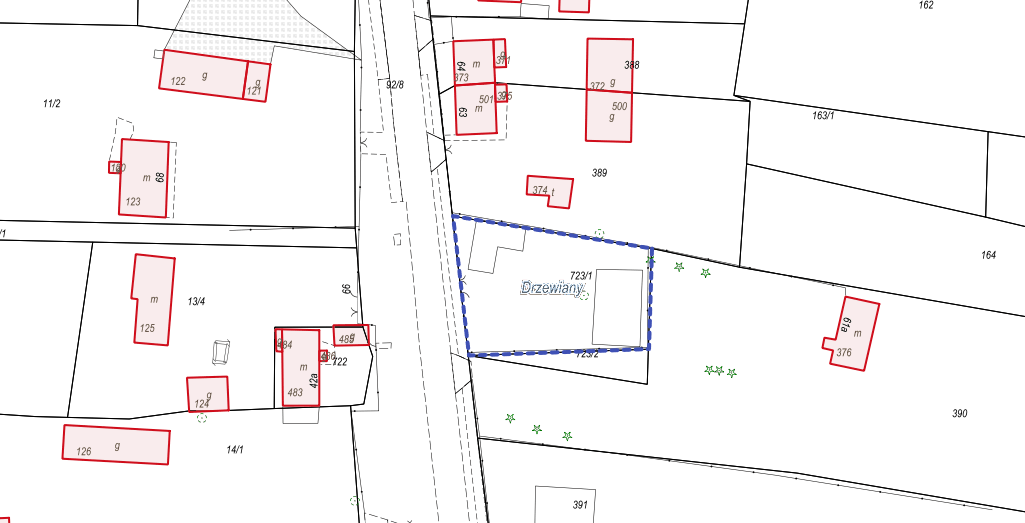 DoposażeniePlac zabaw w m. Drzewiany. gm. Bobolice ma zostać doposażony o zestaw zabawowy ze zjeżdżalnią. Zestaw zabawowy ze zjeżdżalnią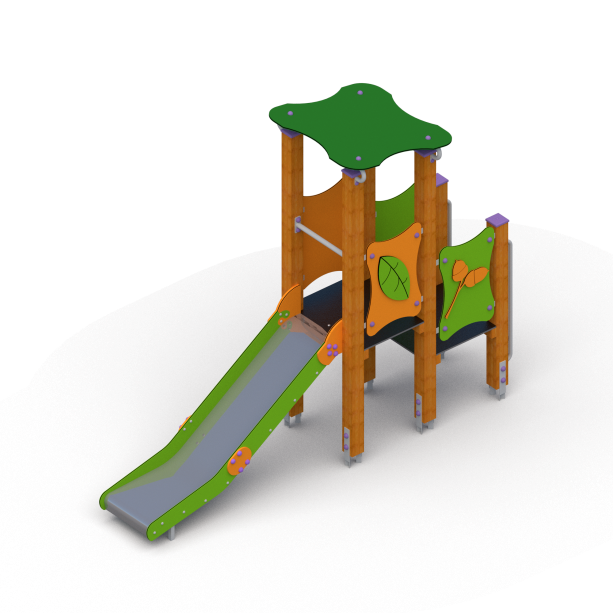 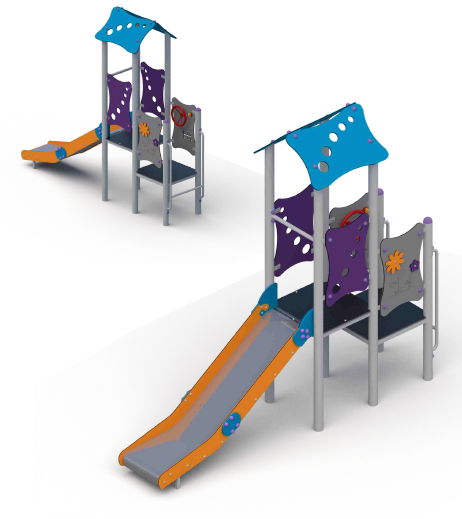 Rysunki przedstawiają przykładowe urządzenia spełniające wymagania Zamawiającego.Opis materiałów: Solidna konstrukcja ze stali nierdzewnej, ocynkowanej, odporna na warunki atmosferyczne;Wymiary min. 290 cm x 75 cm;Wysokość max. 350 cm;Wysokość swobodnego upadku min. 90 cm;Zjeżdżalnia wysokość min. 90 cm;Kolorystyka różna np. zielono pomarańczowa, brązowa, fioletowa;Montaż w gruncie za pomocą prefabrykowanego fundamenty betonowego;Wykończenie pozostałych elementów z polietylenowych płyt HDPE odpornych na działanie warunków atmosferycznych, blacha nierdzewna;Zjeżdżalnia metalowa,Brak ostrych, niebezpiecznych krawędzi;Elementy złączne takie jak śruby, nakrętki, podkładki wykonane ze stali nierdzewnej, wandaloodporne zaślepki śrub wykonane z poliamidu formowanego metodą wtryskową; Pozostałe ogólne wytyczneOgólne wymagania dotyczące materiałów Materiały i urządzenie: Materiały należy zakupić w I gatunku w klasach równoważnych lub wyższych, jakie zakłada opis przedmiotu zamówienia.Materiały i urządzenie powinny posiadać świadectwa jakości, certyfikaty kraju pochodzenia oraz powinny odpowiadać wymogom obiektów użyteczności publicznej (przedszkole, place zabaw, park);Urządzenie musi posiadać certyfikat bezpieczeństwa wydany przez Instytut, deklaracje zgodności z Polską Normą PN-EN 1176;Materiały i urządzenie muszą być fabrycznie nowe, lecz nie mogą być prototypami;Urządzenie powinno być wykonane z trwałych, solidnych i estetycznych materiałów najwyższej jakości, o nowoczesnym wzornictwie oraz żywych kolorach;Zleceniobiorca zobowiązany jest do uzgodnienia kolorystyki ze Zleceniodawcą;Zleceniobiorca uzgodni ze Zleceniodawcą miejsca montażu urządzenia;Urządzenie musi zostać posadowione w gruncie, na przygotowanym wcześniej podłożu 
w sposób zgodny ze sztuką budowlaną;Zleceniobiorca przygotowuje na swój koszt podłożę pod montaż urządzenia;Gwarancja na urządzenie minimum 24 miesiące;Zleceniobiorca zapewni serwis oryginalnych części w okresie 10 lat od daty zakupu urządzenia.Wykonanie robót:Wykonawca robót jest odpowiedzialny za: Jakość ich wykonania zgodnie z obowiązującymi Polskimi Normami, Przepisami Techniczno-Budowlanymi, instrukcjami i Dokumentacją Techniczno Rozruchową producentów;Zabezpieczenie terenu budowy w robotach prowadzonych pod ruchem;Ochronę środowiska w czasie wykonywania robót;Ochronę przeciwpożarową;Ochronę własności publicznej i prywatnej;Bezpieczeństwo i higienę pracy;Ochronę i utrzymanie robót;Stosowanie się do prawa i innych przepisów;Zleceniobiorca ponosi koszty związane z transportem i ubezpieczeniem przedmiotu umowy do miejsca przeznaczenia, do czasu dokonania ostatecznego odbioru całości przedmiotu umowy przez Zleceniodawcę; Zamawiający dopuszcza możliwość bezpłatnego przechowania urządzenia przez Zleceniobiorcę do czasu polepszenia się warunków atmosferycznych na podstawie umowy o przechowanie zawartej ze Zleceniobiorcą. W takiej sytuacji za termin zakończenia przedmiotu zlecenia uznaję się dzień, w którym urządzenie jest gotowe do montażu, udokumentowane np. za pomocą fotografii i przesłane do Zleceniodawcy drogą mailową.   Zamówienie dotyczy dostawy wraz z montażem we wskazanej lokalizacji na terenie gminy Bobolice urządzenia wyżej wymienionego.Zlecenie przyjęto w dniu  ……………………….…………………………………………						Data i podpis